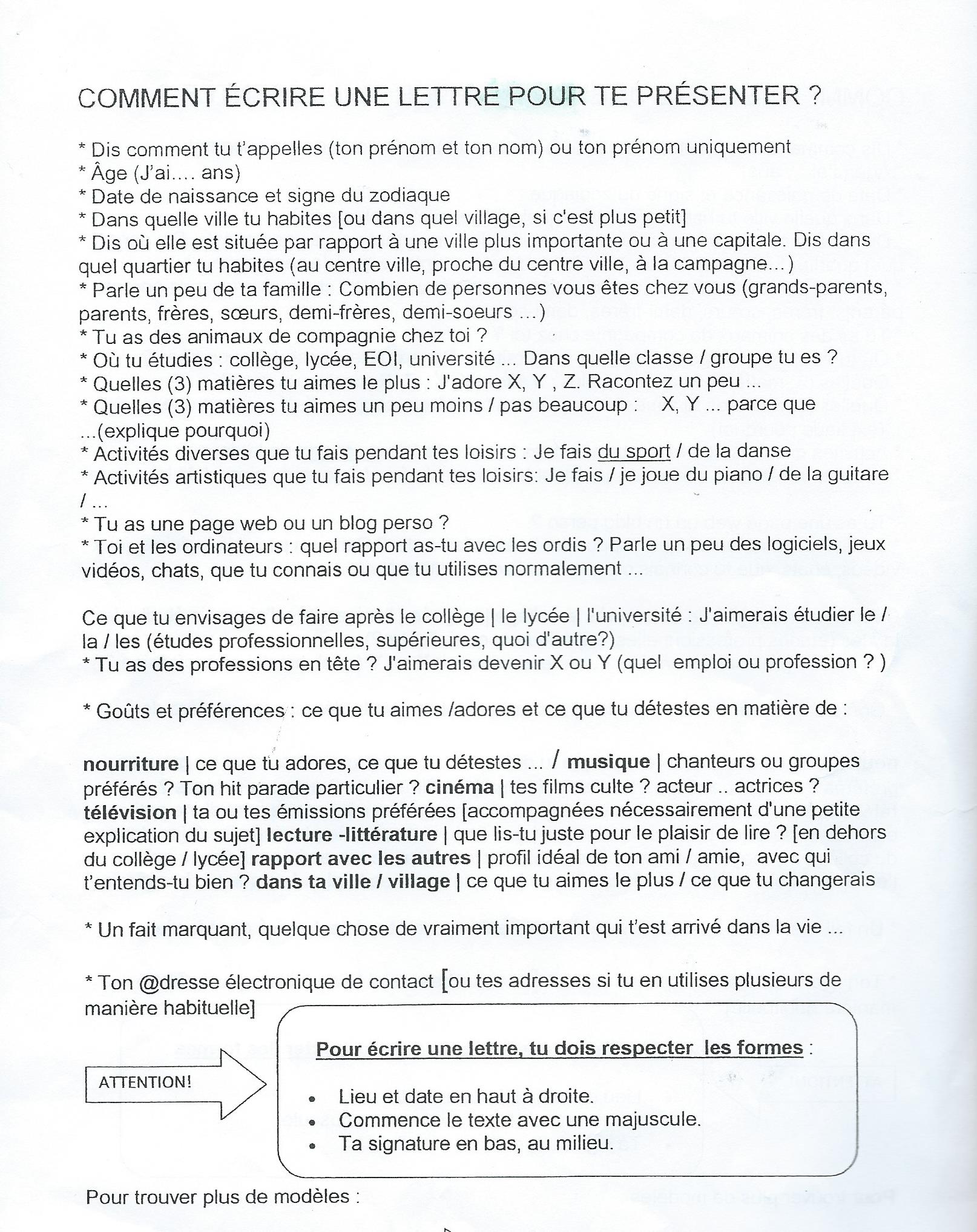                    etpuisvoila.jimdo.com                           Activités, 4º ESO    Comment écrire une lettre à un correspondant.